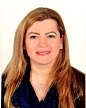 SawsanSawsan.352386@2freemail.com 	 SawsanSawsan.352386@2freemail.com 	 ProfileProfileProven abilities in office planning and teamwork.  Quickly grasps complex concepts, analyzes and interprets ideas into mainstream corporate objectives.  With an eye for details, able to execute tasks and business requirements by implementing company policies, standards, changes in operation, and systems that contribute to bottom line.  Demonstrated ability to work in streamline operation and teamwork spirit to achieve given tasks and maximum collaboration.Proven abilities in office planning and teamwork.  Quickly grasps complex concepts, analyzes and interprets ideas into mainstream corporate objectives.  With an eye for details, able to execute tasks and business requirements by implementing company policies, standards, changes in operation, and systems that contribute to bottom line.  Demonstrated ability to work in streamline operation and teamwork spirit to achieve given tasks and maximum collaboration.Proven abilities in office planning and teamwork.  Quickly grasps complex concepts, analyzes and interprets ideas into mainstream corporate objectives.  With an eye for details, able to execute tasks and business requirements by implementing company policies, standards, changes in operation, and systems that contribute to bottom line.  Demonstrated ability to work in streamline operation and teamwork spirit to achieve given tasks and maximum collaboration.Proven abilities in office planning and teamwork.  Quickly grasps complex concepts, analyzes and interprets ideas into mainstream corporate objectives.  With an eye for details, able to execute tasks and business requirements by implementing company policies, standards, changes in operation, and systems that contribute to bottom line.  Demonstrated ability to work in streamline operation and teamwork spirit to achieve given tasks and maximum collaboration.ProficiencyEducationUniversity of Jordan,  Amman-  Jordan Bachelor of Arts, 1994Major: Business AdministrationMinor: French LanguageUniversity of Jordan,  Amman-  Jordan Bachelor of Arts, 1994Major: Business AdministrationMinor: French LanguageTrainingMS Office Skills Communication SkillsMS Office Skills Communication SkillsTyping SkillsFrench LanguageExperienceExperiencePersonal Assistant to the Chief Executive OfficerBloom EducationAbu Dhabi, UAEApril 2016- Sep 2016Bloom Education – Core experts in education to establish and operate world-class schools and colleges. Key Responsibilities:Devising and maintaining office systems, including data management and filing.Arranging travel, visas and accommodation.                       Screening phone calls, enquiries and requests, and handling them when appropriate.Meeting and greeting visitors at all levels of seniority.Organizing and maintaining diaries, and making appointments.Dealing with incoming emails, faxes and post, often corresponding on behalf of the CEO.Carrying out background research and presenting findings.Producing documents, briefing papers, reports and presentations.Organizing and attending meetings, and ensuring the CEO is well prepared for meetings.Liaising with clients, suppliers and other departments.Bloom Education – Core experts in education to establish and operate world-class schools and colleges. Key Responsibilities:Devising and maintaining office systems, including data management and filing.Arranging travel, visas and accommodation.                       Screening phone calls, enquiries and requests, and handling them when appropriate.Meeting and greeting visitors at all levels of seniority.Organizing and maintaining diaries, and making appointments.Dealing with incoming emails, faxes and post, often corresponding on behalf of the CEO.Carrying out background research and presenting findings.Producing documents, briefing papers, reports and presentations.Organizing and attending meetings, and ensuring the CEO is well prepared for meetings.Liaising with clients, suppliers and other departments.Office Assistant Qualifications Dept. (Temporary position) ACTVETAbu Dhabi, UAEOct. 2014- July 2015ACTVET – Abu Dhabi Centre for Technical and Vocational Education and Training: ACTVET is committed to establishing policies and standards that effectively regulate technical and vocational educational institutions in the emirate of Abu Dhabi, and is also responsible for the licensing of trainers and tutors that meet the demands of the UAE’s local market.Key Responsibilities:Manage day-to-day office operations and procedures Prepare meeting materials and other documentation Establish and maintain filing systems for documents, reports or other material Establish standards and procedures Control correspondences Liaise with other entities, organizations and institutes English & Arabic Translation Data entry & data management  ACTVET – Abu Dhabi Centre for Technical and Vocational Education and Training: ACTVET is committed to establishing policies and standards that effectively regulate technical and vocational educational institutions in the emirate of Abu Dhabi, and is also responsible for the licensing of trainers and tutors that meet the demands of the UAE’s local market.Key Responsibilities:Manage day-to-day office operations and procedures Prepare meeting materials and other documentation Establish and maintain filing systems for documents, reports or other material Establish standards and procedures Control correspondences Liaise with other entities, organizations and institutes English & Arabic Translation Data entry & data management  Administration OfficerTravel WingsDubai, UAEOct. 2009- Dec. 2013Travel – Core Travel Industry and Tourism: Local travel company specializing in in/out bound travel managing staff of 20.Key Responsibilities:Arrange pay slips and staff vacation/ off days logManage staff health insuranceCoordinate with PRO servicesManage office actives and salesmen achieved log target Manage key sales staff target and progress reporting against KPITour operation back office supportReport to GM on staff development against KPIGovernment communication, licensing, & visa support client back office supportFiling and documentationTravel – Core Travel Industry and Tourism: Local travel company specializing in in/out bound travel managing staff of 20.Key Responsibilities:Arrange pay slips and staff vacation/ off days logManage staff health insuranceCoordinate with PRO servicesManage office actives and salesmen achieved log target Manage key sales staff target and progress reporting against KPITour operation back office supportReport to GM on staff development against KPIGovernment communication, licensing, & visa support client back office supportFiling and documentationOffice ManagerBabil Engineering Consultancy LLC.Abu Dhabi, UAEApril 2005 - March 2008Office ManagerBabil Engineering Consultancy LLC.Abu Dhabi, UAEApril 2005 - March 2008Engineering Consultancy – Core consulting for construction designs and engineering: Local consulting & engineering company specializing in construction and design.Key Responsibilities:Design and implement office policies Establish standards and procedures Organize office operations and procedures Supervise office staff Monitor and record long distance phone calls Prepare time sheets Control correspondences Review and approve supply requisitions Liaise with other agencies, organizations and groups Update organizational memberships Maintain office equipmentEngineering Consultancy – Core consulting for construction designs and engineering: Local consulting & engineering company specializing in construction and design.Key Responsibilities:Design and implement office policies Establish standards and procedures Organize office operations and procedures Supervise office staff Monitor and record long distance phone calls Prepare time sheets Control correspondences Review and approve supply requisitions Liaise with other agencies, organizations and groups Update organizational memberships Maintain office equipmentUnderwriterJerusalem Insurance Company Ltd.,Amman, JORDANOct. 1998 - June 2003UnderwriterJerusalem Insurance Company Ltd.,Amman, JORDANOct. 1998 - June 2003Insurance – Composite insurer writing life and non-life business:Jerusalem Insurance Company is one of the largest insurers in Jordan, established in 1975.Key Responsibilities:Underwriter officer Process cycle of clients insurance policiesCalculating possible risk and deciding how much individuals or organizations should pay for insurance (the premium)Liaising with specialists, such as surveyors for risk assessmentWriting policiesKeeping detailed and accurate records of policies underwritten and decisions made Re-insurance procedures Insurance – Composite insurer writing life and non-life business:Jerusalem Insurance Company is one of the largest insurers in Jordan, established in 1975.Key Responsibilities:Underwriter officer Process cycle of clients insurance policiesCalculating possible risk and deciding how much individuals or organizations should pay for insurance (the premium)Liaising with specialists, such as surveyors for risk assessmentWriting policiesKeeping detailed and accurate records of policies underwritten and decisions made Re-insurance procedures Retail SalesJordan Duty Free Shops Amman, JORDAN Aug. 1996 - May 1998Retail SalesJordan Duty Free Shops Amman, JORDAN Aug. 1996 - May 1998Retail – Core sales and customer service:  Jordan Duty Free Shops selling various household items and accessories.Key Responsibilities:Direct customer interaction on floor salesPoint of salesSales reportingStocking and replenishment as per company target.Retail – Core sales and customer service:  Jordan Duty Free Shops selling various household items and accessories.Key Responsibilities:Direct customer interaction on floor salesPoint of salesSales reportingStocking and replenishment as per company target.Office AssistantUnited Pharmaceutical Mfg. Co. Ltd.,Amman, JORDANDec. 1994 - June 1996Office AssistantUnited Pharmaceutical Mfg. Co. Ltd.,Amman, JORDANDec. 1994 - June 1996FMCG – Core distribution & manufacturing unit support:Diverse group household, pharmaceutical, and chemical distribution and manufacturing.Key Responsibilities:Assistant to MD  Office management and operation supportInternal and external Communication and documentationMD personal organization including meeting set ups, time management, and tasks agendaFMCG – Core distribution & manufacturing unit support:Diverse group household, pharmaceutical, and chemical distribution and manufacturing.Key Responsibilities:Assistant to MD  Office management and operation supportInternal and external Communication and documentationMD personal organization including meeting set ups, time management, and tasks agendaSpecial InterestsEnjoy Internet surfing, reading, swimming, home décor, cross-stitching, playing cards, and socializing with friends.Enjoy Internet surfing, reading, swimming, home décor, cross-stitching, playing cards, and socializing with friends.ReferencesWill be furnished upon request.Will be furnished upon request.